第５回兵庫排泄ケア研究会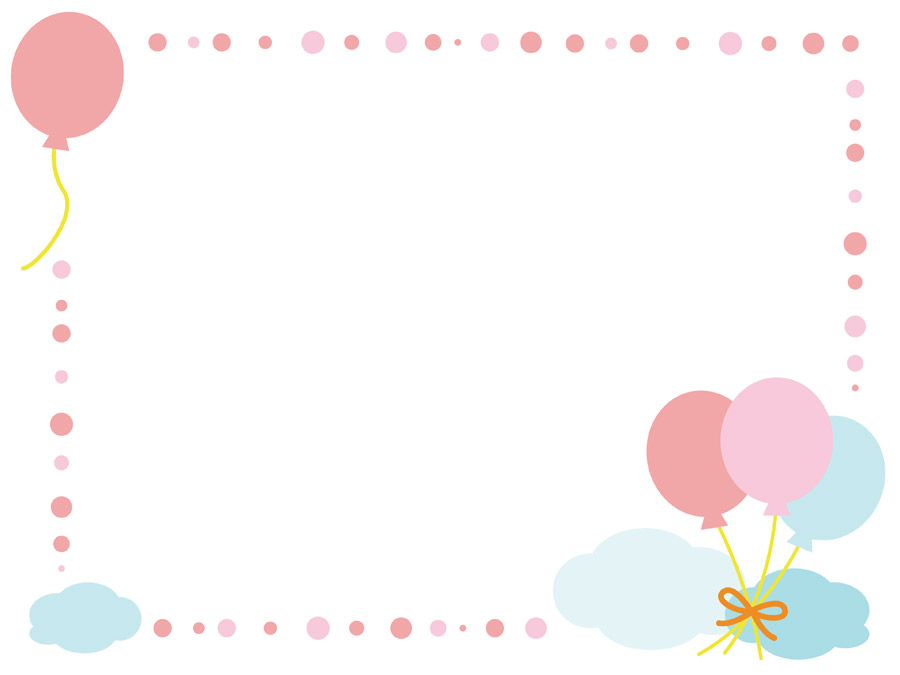 ～　快適な　Pee ＆ Poo　を考える会　～日時　　平成31年３月１７日（日）14時～17時（受付13時45分～）場所　　神戸大学医学部附属病院　神緑会館　多目的ホール対象者　　排泄治療・ケアに関わる医療従事者参加費　　500円　　事前申込　不要　　　＜プログラム＞14:00　開会（世話人代表）中野　雄造　先生（神戸大学大学院医学研究科　腎泌尿器科学分野）　　　　　　　　　　　　　　　　　　　14:05～15:30　ｾｯｼｮﾝ１（講演と質疑応答）座長：中野　雄造　先生（神戸大学大学院医学研究科　腎泌尿器科学分野）「便秘治療の温故知新」　　講師：梅垣　英次　先生（神戸大学大学院医学研究科　消化器内科学　特命教授）15:40～17:00　ｾｯｼｮﾝ２（講演と質疑応答）座長：土田　敏恵　先生（兵庫医療大学　看護学部　看護学科）「便排出障害に対する多角的なアプローチとケアについて～患者と共に考える排泄支援～（仮）」講師：布留川　美帆子　先生（京都民医連中央病院　看護部　師長）　　　　　17:00  閉会　問合せ先：神戸大学医学部附属病院　看護部　　　　　　　　野口まどか（mnoguchi@med.kobe-u.ac.jp）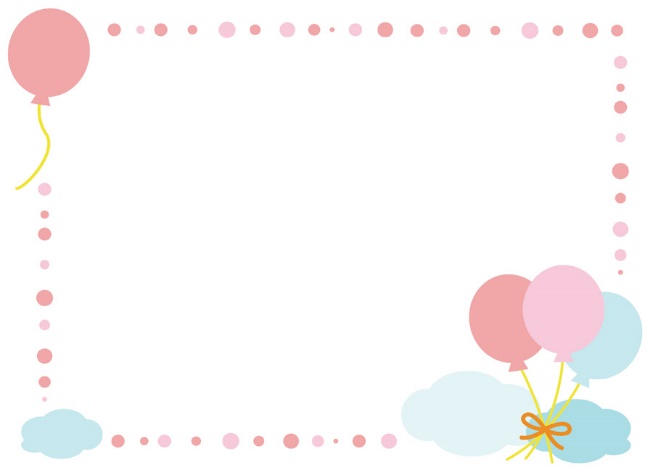 共催：兵庫排泄ケア研究会 / コロプラスト株式会社 / アステラス製薬株式会社【　会　場　案　内　】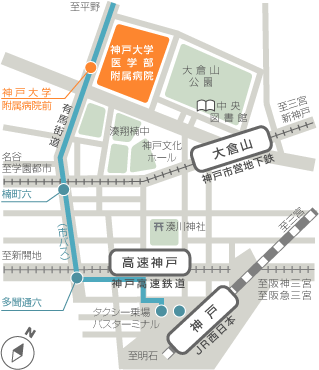 